WITAJCIE DZIECIHow are you today? Today is Tuesday .Dziś jest wtorek. 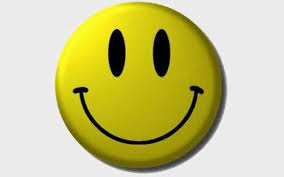 Najpierw powtórzymy naszą rymowankę( oczywiście pamiętajcie aby odpowiednio się przy niej rozruszać)  :WIGGLE YOUR FINGERS     ( ruszamy palcami u rąk)WIGGLE YOUR TOES         ( ruszamy palcami u stóp)WIGGLE YOUR HIPS             (ruszamy bioderkami) WIGGLE YOUR NOSE.             ( ruszamy nosem)Teraz zaśpiewamy piosenkę :Hello, how are you?Hello, hello, hello, how are you?
Hello, hello, hello, how are you?I’m good. ( kiwamy rączkami)
I’m great!  ( skaczemy do góry )
I’m wonderful!   
I’m good.
I’m great!
I’m wonderful!Hello, hello, hello, how are you?
Hello, hello, hello, how are you?I’m tired.  ( pokazujemy zmęczoną osobę) 
I’m hungry.  ( pakujemy głodną osobę) 
I’m not so good.  ( pokazujemy zmartwioną osobę) 
I’m tired. ( pokazujemy zmęczoną osobę) 
I’m hungry. ( pokazujemy głodą osobę) 
I’m not so good. ( pokazujemy zmartwioną osobę)Hello, hello, hello, how are you?
Hello, hello, hello, how are you?https://youtu.be/tVlcKp3bWH8	Zagadka Jak nazywa się pszczółka  po angielsku? Poprowadź pszczółkę ( BEE) do kwiatka.Jaki kolor ma kwiatek ?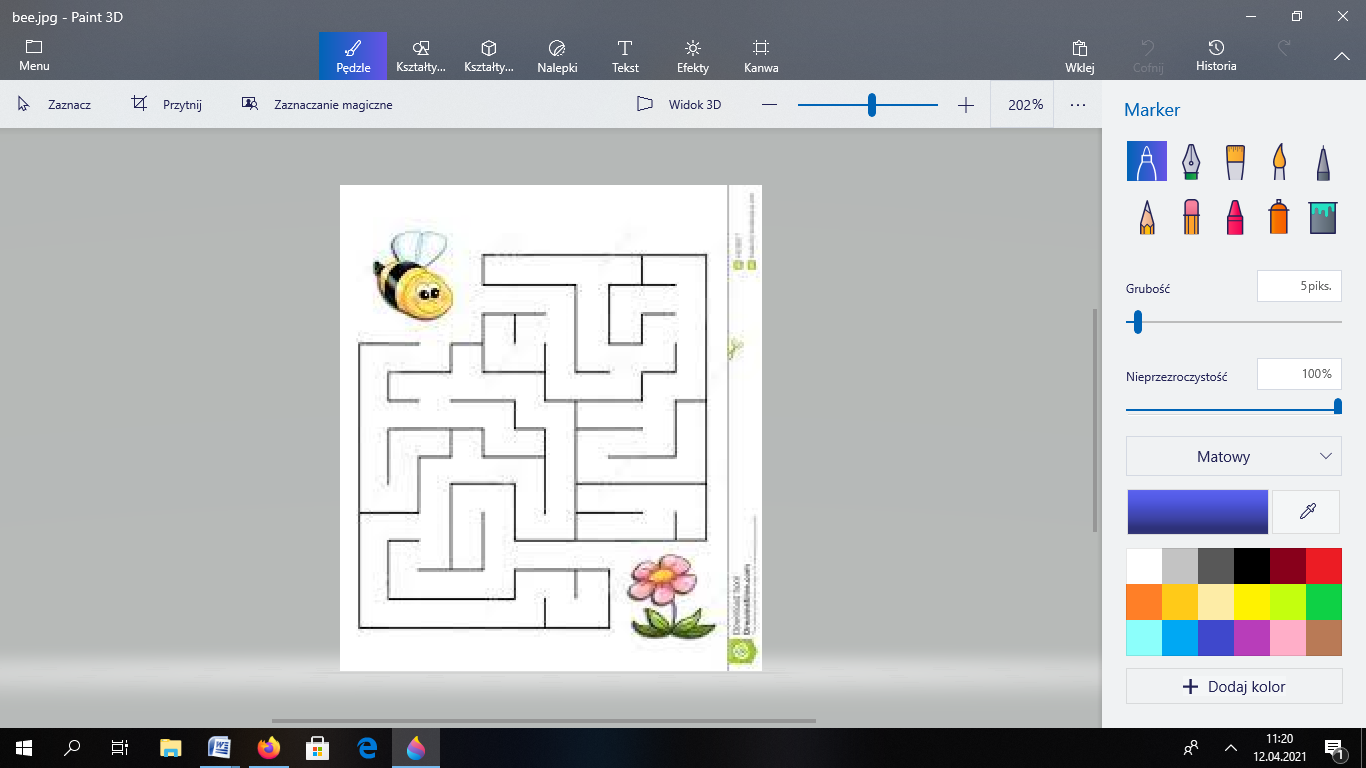 Kolorowanka i wycinanka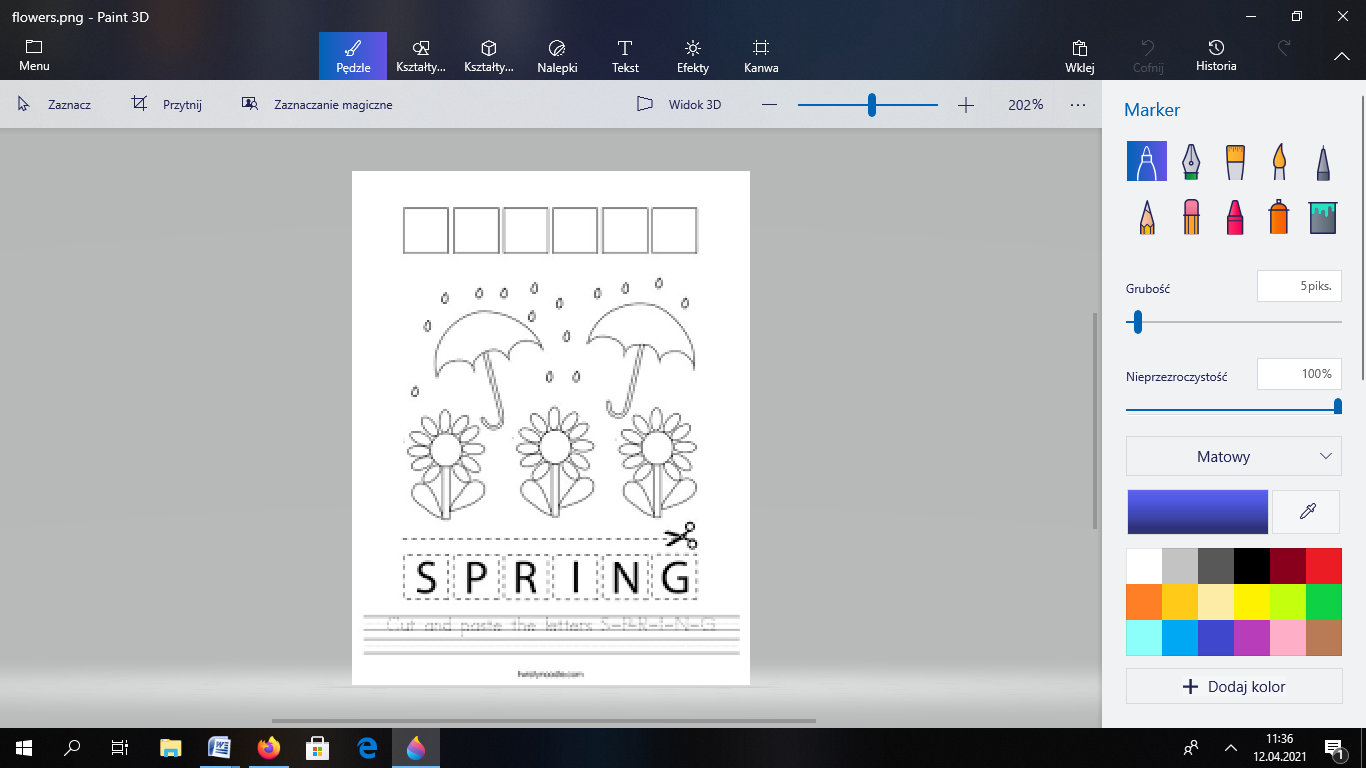 Wytnij litery i przylep na górze obrazka. Co oznacza słowo które powstało z literek?Powiedz po angielsku i po polsku (spryng – wiosna).Na zakończenie wierszyk na pożegnanie:BYE BYE CROCODILESEE YOU LATER ALLIGATORGIVE A HUG LADYBUG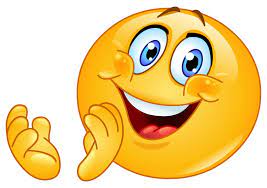 Do zobaczenia w piątekSee you on Friday